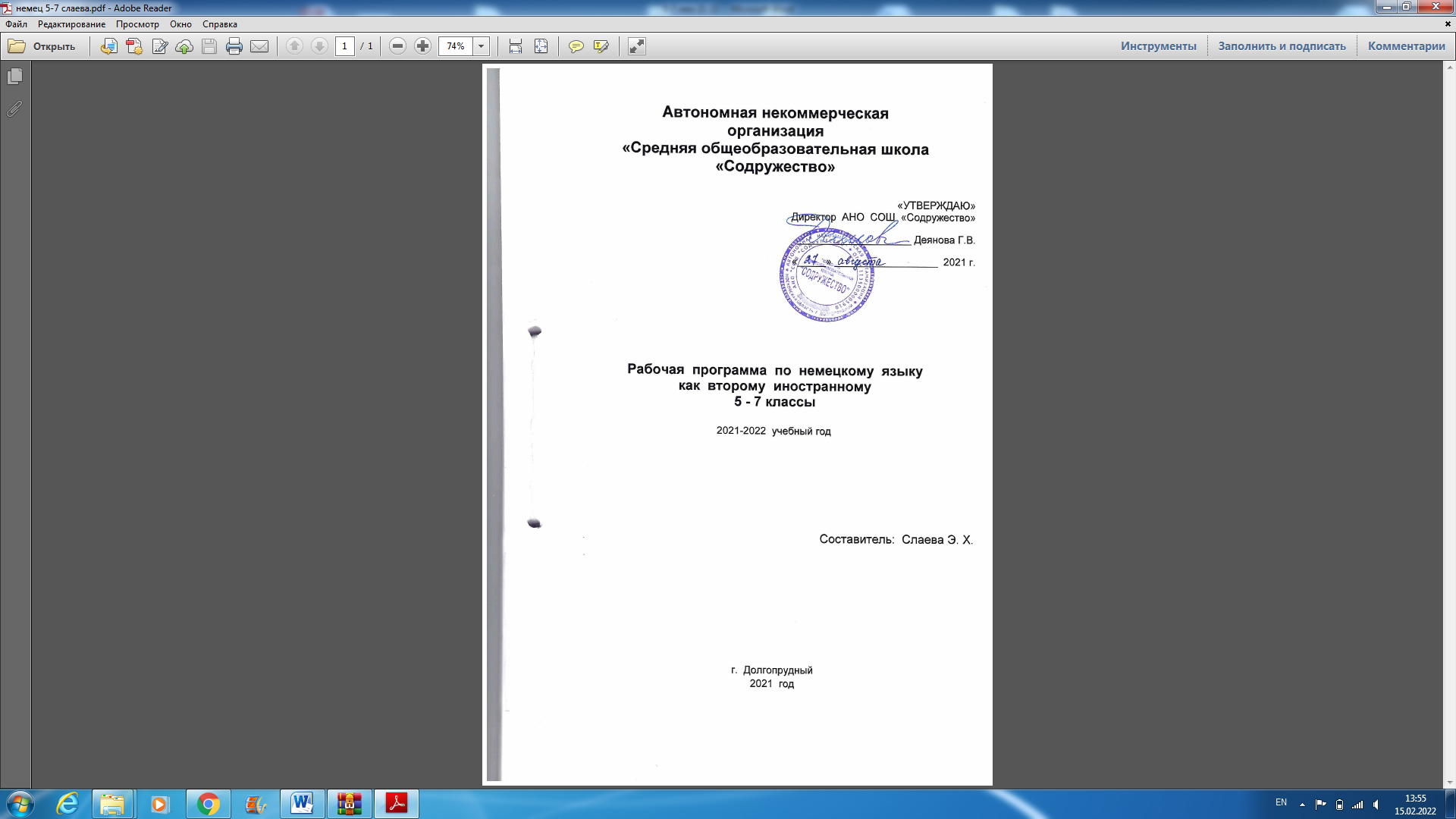 Рабочая программа составлена на основе авторской  программы  М. М. Аверина «Рабочие программы к предметной линии учебников «Горизонты» для учащихся 5-9 классов общеобразовательных учреждений. (Москва, «Просвещение» 2019 г.) и ориентирована на работу по учебнику «Горизонты» («Horizonte»). Немецкий язык как второй иностранный для 5 класса общеобразовательных учреждений. М. М. Аверин и др.-М.:Издательство «Просвещение», 2019. Немецкий язык как второй иностранный для 6 класса общеобразовательных учреждений. М. М. Аверин и др.-М.:Издательство «Просвещение», 2020. Немецкий язык как второй иностранный для 7 класса общеобразовательных учреждений. М. М. Аверин и др.-М.:Издательство «Просвещение», 2021.       Рабочая  программа в  5, 6, 7  классах  предусматривает образовательную нагрузку 2 часа  в неделю, всего 68 часов за учебный год (34 учебные недели), что соответствует учебному плану школы.Цели курсаВ основной школе можно условно выделить два этапа обучения: 5 - 7 классы и 8 - 9 классы. На первом этапе придаётся большое значение осознанию и закреплению тех навыков, которые были получены при изучении первого иностранного языка, а также их применению и развитию при изучении второго иностранного языка. На втором этапе существенную роль играет развитие межкультурной коммуникации при овладении двумя иностранными языками.	Изучение иностранного языка в целом и немецкого в частности в основной школе направлено на достижение следующих целей:развитие иноязычной коммуникативной компетенции в совокупности ее составляющих – речевой, языковой, социокультурной, компенсаторной, учебно-познавательной:речевая компетенция – развитие коммуникативных умений в четырех основных видах речевой деятельности (говорении, аудировании, чтении, письме);языковая компетенция – овладение новыми языковыми средствами (фонетическими, орфографическими, лексическими, грамматическими) в соответствии c темами, ситуациями общения, отобранными для основной школы; освоение знаний о языковых явлениях изучаемого языка, разных способах выражения мысли в родном и изучаемом языке;социокультурная компетенция – приобщение учащихся к культуре, традициям и реалиям стран/страны изучаемого иностранного языка в рамках тем, сфер и ситуаций общения, отвечающих опыту, интересам, психологическим особенностям учащихся, формирование умения представлять свою страну, ее культуру в условиях иноязычного межкультурного общения;компенсаторная компетенция – развитие умений выходить из положения в условиях дефицита языковых средств при получении и передаче информации;учебно-познавательная компетенция – дальнейшее развитие общих и специальных учебных умений; ознакомление с доступными учащимся способами и приемами самостоятельного изучения языков и культур, в том числе с использованием новых информационных технологий;развитие и воспитание у школьников понимания важности изучения иностранного языка в современном мире и потребности пользоваться им как средством общения, познания, самореализации и социальной адаптации; воспитание гражданина, патриота; развитие национального самосознания, стремления к взаимопониманию между людьми разных сообществ, толерантного отношения к проявлениям иной культуры.Задачи:сформировать коммуникативный уровень, достаточный для общения по изучаемому кругу тем;систематизировать и расширить имеющиеся у учащихся сведения о немецкой грамматике;стимулировать интерес за счет ознакомительного чтения, выполнения разнообразных коммуникативных творческих заданий;формировать навыки быстрого реагирования на вопрос, правильного интонационного оформления вопросов и ответов;умение осуществлять устно-речевое общение в рамках сфер общения: учебно-трудовой, бытовой, культурной;умение составлять сообщение, написать открытку, e-mail и личное письмо.2. Основное содержание программыОбщая характеристика учебного предмета.Иностранный язык как учебный предмет характеризуется- межпредметностью (содержанием речи на иностранном языке могут быть сведения из разных областей знания, например, литературы, искусства, истории, географии, математики и др.);- многоуровневостью (с одной стороны, необходимо овладение различными языковыми средствами, соотносящимися с аспектами языка: лексическим, грамматическим, фонетическим, с другой - умениями в четырех видах речевой деятельности);- полифункциональностью (может выступать как цель обучения и как средство приобретения сведений в самых различных областях знания).Являясь существенным элементом культуры народа - носителя данного языка и средством передачи ее другим, иностранный язык способствует формированию у школьников целостной картины мира. Владение иностранным языком повышает уровень гуманитарного образования школьников, способствует формированию личности и ее социальной адаптации к условиям постоянно меняющегося поликультурного, полиязычного мира.Иностранный язык расширяет лингвистический кругозор учащихся, способствует формированию культуры общения, содействует общему речевому развитию учащихся. В этом проявляется взаимодействие всех языковых учебных предметов, способствующих формированию основ филологического образования школьников.Используемые технологии обученияТрадиционное обучение.Игровое обучение.Развивающее обучениеКомпьютерные технологии обучения.Здоровьесберегающие технологии обучения.3. Планируемые результатыЛичностные результаты:формирование ответственного отношения к учению, готовности и способности обучающихся к саморазвитию и самообразованию на основе мотивации к обучению и познанию, осознанному выбору и построению дальнейшей индивидуальной траектории образования на базе ориентировки в мире профессий и профессиональных предпочтений, с учётом устойчивых познавательных интересов;формирование целостного мировоззрения, соответствующего современному уровню развития науки и общественной практики, учитывающего социальное, культурное, языковое, духовное многообразие современного мира;формирование осознанного, уважительного и доброжелательного отношения к другому человеку, его мнению, мировоззрению, культуре, языку, вере, гражданской позиции; к истории, культуре, религии, традициям, языкам, ценностям народов России и народов мира; готовности и способности вести диалог с другими людьми и достигать в нём взаимопонимания;освоение социальных норм, правил поведения, ролей и форм социальной жизни в группах и сообществах, включая взрослые и социальные сообщества; участие в школьном самоуправлении и общественной жизни в пределах возрастных компетенций с учётом региональных, этнокультурных, социальных и экономических особенностей;развитие морального сознания и компетентности в решении моральных проблем на основе личностного выбора, формирование нравственных чувств и нравственного поведения, осознанного и ответственного отношения к собственным поступкам;формирование коммуникативной компетентности в общении и сотрудничестве со сверстниками, старшими и младшими в процессеобразовательной, общественно полезной, учебно-исследовательской, творческой и других видах деятельности;формирование ценности здорового и безопасного образа жизни; усвоение правил индивидуального и коллективного безопасного поведения в чрезвычайных ситуациях, угрожающих жизни и здоровью людей, правил поведения в транспорте и правил поведения на дорогах;формирование основ экологической культуры на основе признания ценности жизни во всех её проявлениях и необходимости ответственного, бережного отношения к окружающей среде;осознание значения семьи в жизни человека и общества, принятие ценности семейной жизни, уважительное и заботливое отношение к членам своей семьи;развитие эстетического сознания через освоение художественного наследия народов России и мира, творческой деятельности эстетического характера;формирование мотивации изучения иностранных языков и стремления к самосовершенствованию в образовательной области «Иностранный язык»;осознание возможностей самореализации средствами иностранного языка;стремление к совершенствованию речевой культуры в целом;формирование коммуникативной компетенции в межкультурной и межэтнической коммуникации;развитие таких качеств, как воля, целеустремлённость, креативность, инициативность, эмпатия, трудолюбие, дисциплинированность;формирование общекультурной и этнической идентичности как составляющих гражданской идентичности личности;стремление к лучшему осознанию культуры своего народа и готовность содействовать ознакомлению с ней представителей других стран; толерантное отношение к проявлениям иной культуры; осознание себя гражданином своей страны и мира;готовность отстаивать национальные и общечеловеческие (гуманистические, демократические) ценности, свою гражданскую позицию;готовность и способность обучающихся к саморазвитию; сформированность мотивации к обучению, познанию, выбору индивидуальной образовательной траектории; ценностно-смысловые установки обучающихся, отражающие их личностные позиции, социальные компетенции; сформированность основ гражданской идентичности.Метапредметные результаты:умение самостоятельно определять цели своего обучения, ставить и формулировать для себя новые задачи в учёбе и познавательной деятельности, развивать мотивы и интересы своей познавательной деятельности;умение самостоятельно планировать альтернативные пути достижения целей, осознанно выбирать наиболее эффективные способы решения учебных и познавательных задач;умение соотносить свои действия с планируемыми результатами, осуществлять контроль своей деятельности в процессе достижения результата, определять способы действий в рамках предложенных условий и требований, корректировать свои действия в соответствии с изменяющейся ситуацией;умение оценивать правильность выполнения учебной задачи, собственные возможности её решения;владение основами самоконтроля, самооценки, принятия решений и осуществления осознанного выбора в учебной и познавательной деятельности;осознанное владение логическими действиями определения понятий, обобщения, установления аналогий и классификации на основе самостоятельного выбора оснований и критериев, установления родо-видовых связей;умение устанавливать причинно-следственные связи, строить рассуждение, умозаключение (индуктивное, дедуктивное и по аналогии) и выводы;умение создавать, применять и преобразовывать знаки и символы, модели и схемы для решения учебных и познавательных задач;умение организовывать учебное сотрудничество и совместную деятельность с учителем и сверстниками; работать индивидуально и в группе: находить общее решение и разрешать конфликты на основе согласования позиций и учёта интересов; формулировать, аргументировать и отстаивать своё мнение;умение адекватно и осознанно использовать речевые средства в соответствии с задачей коммуникации: для отображения своих чувств, мыслей и потребностей, планирования и регуляции своей деятельности, владение устной и письменной речью, монологической контекстной речью;формирование и развитие компетентности в области использования информационно-коммуникационных технологий (далее ИКТ- компетенции);развитие умения планировать своё речевое и неречевое поведение;развитие коммуникативной компетенции, включая умение взаимодействовать с окружающими, выполняя разные социальные роли;развитие исследовательских учебных действий, включая навыки работы с информацией: поиск и выделение нужной информации, обобщение и фиксация информации;развитие смыслового чтения, включая умение выделять тему, прогнозировать содержание текста по заголовку/ключевым словам, выделять основную мысль, главные факты, опуская второстепенные, устанавливать логическую последовательность основных фактов;осуществление регулятивных действий самонаблюдения, самоконтроля, самооценки в процессе коммуникативной деятельности на иностранном языкеПредметное содержание речи.1. Межличностные взаимоотношения в семье, со сверстниками. Внешность и черты характера человека.2. Досуг и увлечения (чтение, кино, театр и др.). Виды отдыха, путешествия. Транспорт. Покупки.3. Здоровый образ жизни: режим труда и отдыха, спорт, питание.4. Школьное образование, школьная жизнь, изучаемые предметы и отношение к ним. Переписка с зарубежными сверстниками. Каникулы в различное время года. 5. Мир профессий. Проблемы выбора профессии. Роль иностранного языка в планах на будущее.6. Природа. Проблемы экологии. Защита окружающей среды. Климат, погода.7. Средства массовой информации и коммуникации (пресса, телевидение, радио, Интернет).8. Страна/страны второго иностранного языка и родная страна, их географическое положение, столицы и крупные города, достопримечательности, культурные особенности (национальные праздники, знаменательные даты, традиции, обычаи). Выдающиеся люди, их вклад в науку и мировую культуру.Языковые знания и навыки.А. В коммуникативной сфере (во владении иностранным языком как средством общения):Речевая компетенция в следующих видах речевой деятельности:говорение:Вести элементарный этикетный диалог в ограниченном круге типичных ситуаций общения (3-5 реплик); диалог-расспрос (вопрос — ответ) и диалог — побуждение к действию (3-5 реплик); уметь на элементарном уровне рассказывать о себе, семье, домашнем животном, о третьем лице, хобби, любимом школьном предмете, школьных принадлежностях, покупке (7-10 предложений); описывать предмет, картинку; кратко характеризовать персонаж (7-10 предложений); вербально сигнализировать понимание или непонимание, переспросить, попросить повторить сказанное, говорить громче, сказать слово по буквам; уметь дать оценочное суждение / выразить своё мнение, кратко аргументировать его; выразить сожаление или радость, поблагодарить и ответить на благодарность.аудирование:Понимать на слух речь учителя и одноклассников; основное содержание небольших доступных текстов с общим и выборочным пониманием в аудиозаписи, построенных на изученном языковом материале.чтение:Читать вслух небольшие тексты, построенные на изученном языковом материале, соблюдая правила чтения и нужную интонацию; читать про себя тексты, включающие как изученный языковой материал, так и отдельные новые слова, и понимать их основное содержание; находить в тексте нужную информацию, пользоваться словарём.письменная речь:Владеть техникой орфографически правильного письма; писать с опорой на образец короткое личное, в том числе электронное, письмо; заполнять формуляры; делать записи для устного высказывания; использовать письменную речь для творческого самовыражения (в общем постере).Языковая компетенция (владение языковыми средствами):Адекватное произношение и различение на слух всех звуков иностранного языка; соблюдение правильного ударения в словах и фразах; соблюдение особенностей интонации основных типов предложений; применение основных правил чтения и орфографии; распознавание и употребление в речи изученных лексических единиц (слов, словосочетаний, оценочной лексики, речевых клише) и грамматических явлений.Социокультурная осведомлённость (межкультурная компетенция):Знание названий стран и некоторых городов изучаемого языка; знание некоторых литературных персонажей известных детских произведений, сюжетов некоторых популярных сказок, написанных на изучаемом языке, небольших произведений детского фольклора (стихов, песен); знание элементарных норм речевого и неречевого поведения, принятых в стране изучаемого языка; представление о некоторых особенностях образа жизни, быта, культуры стран изучаемого языка; представление о сходстве/различиях в традициях своей страны/стран изучаемого языка; понимание роли владения иностранными языками в современном мире на доступном учащимся уровне.Б. В познавательной сфере (учебно-познавательная компетенция):Овладение начальным представлением о нормах иностранного языка (фонетических, лексических, грамматических); владение общими и специальными учебными умениями на доступном уровне; развитие умения сравнивать языковые явления родного, первого и второго иностранных языков на уровне отдельных звуков, букв, слов, словосочетаний, простых предложений; умения действовать по образцу в процессе выполнения упражнений и составления собственных высказываний в пределах курса; совершенствование приёмов работы с текстом с опорой на умения, приобретённых на уроках родного языка и первого иностранного (прогнозировать содержание текста по заголовку, иллюстрациям и т. д.); умение пользоваться справочным материалом, представленным в доступном данному возрасту виде (правила, таблицы); умение пользоваться словарём; умение осуществлять самонаблюдение и самооценку в доступных пределах.В. В ценностно-ориентационной сфере:представление об изучаемом иностранном языке - немецком - как средстве выражения мыслей, чувств, эмоций; приобщение к культурным ценностям немецкоговорящих народов через произведения детского фольклора, через непосредственное участие в проводимых праздниках, экскурсиях и туристических поездках.Г. В эстетической сфере:владение элементарными средствами выражения чувств и эмоций на немецком языке; развитие чувства прекрасного в процессе знакомства с образцами доступной иноязычной детской художественной литературы, в процессе описания картинок, животных.Д. В трудовой сфере:умение следовать намеченному плану в своём учебном труде; участие в подготовке реквизита для инсценировки сценок, сказок.Общеучебные умения и универсальные способы действия:Компенсаторные умения:Особое внимание на данном этапе уделяется формированию компенсаторных умений чтения:Пользоваться языковой и контекстуальной догадкой (интернациональные слова, словообразовательный анализ, вычленение ключевых слов текста); пользоваться двуязычным и толковым англоязычным словарями; прогнозировать основное содержание текста по заголовку или выборочному чтению отдельных абзацев текста;использовать текстовые опоры различного рода (подзаголовки, таблицы, картинки, фотографии, шрифтовые выделения, комментарии, подстрочные ссылки); игнорировать незнакомую лексику, реалии, грамматические явления, не влияющие на понимание основного содержания текста; переспрашивать, просить повторить; использовать в качестве опоры ключевые слова, план к тексту, тематический словарь; прогнозировать содержание текста; догадываться о значении слов по контексту; использовать синонимы, антонимы, описания понятия при дефиците языковых средств.Умения работать:С информацией; с прослушанным и письменным текстом; с разными источниками информации; самостоятельно, рационально используя свой труд дома и в классеСпециальные учебные умения:Находить ключевые слова и социокультурные реалии; семантизировать слова на основе языковой догадки; осуществлять словообразовательный анализ слов; выборочно использовать перевод; пользоваться двуязычным и толковым словарями.УМК для 5 - 7 классов позволяют выйти на уровень А1 европейских языковых компетенций.4. Требования к уровню подготовки учащихся	В данной программе требования к уровню подготовки обучающихся в коммуникативной сфере представлены двумя блоками, выделяемыми на следующих основаниях:I блок «Ученик научится» включает планируемые результаты, характеризующие учебные действия, необходимые для дальнейшего обучения и соответствующие опорной системе знаний, умений и компетенций. Достижение планируемых результатов данного блока служит предметом итоговой оценки учащихся.II блок «Ученик получит возможность научиться» отражает планируемые результаты, характеризующие учебные действия в отношении знаний, умений, навыков, расширяющих и углубляющих опорную систему и выступающих как пропедевтика по развитию интересов и способностей учащихся в пределах зоны ближайшего развития. Достижения планируемых результатов, отнесённых к данному блоку, не является предметом итоговой оценки. Это не умаляет их роли в оценке образовательных учреждений с точки зрения качества предоставляемых образовательных услуг, гарантированных ФГОС, и значимости для формирования личностных и метапредметных результатов.Коммуникативная компетенция (владение иностранным языком как средством общения)ГоворениеI. Ученик научится:вести диалогуметь рассказывать о себе, семье, друге и т.думеть сделать сообщение по заданной темеII. Ученик получит возможность научиться:участвовать в беседе, задавая вопросы собеседнику и отвечая на его вопросы;составлять характеристику действующих лиц небольших художественных произведений;кратко излагать содержание прочитанного текста.АудированиеI. Ученик научится:понимать на слух речь учителя и одноклассников при непосредственном общении и вербально/невербально реагировать на услышанное;воспринимать на слух в аудиозаписи основное содержание текстов, построенных на изученном языковом материале;II. Ученик получит возможность научиться:воспринимать на слух в аудиозаписи текст, построенный на изученном языковом материале, и полностью понимать содержащуюся в нём информацию;использовать контекстуальную и языковую догадку при восприятии на слух текстов, содержащих некоторые незнакомые слова.ЧтениеI. Ученик научится:читать вслух тексты, построенные на изученном языковом материале, соблюдая правила чтения и соответствующую интонацию;читать про себя и понимать основное содержание текстов, включающих как изученный языковой материал, так и отдельные новые слова; находить в тексте нужную информацию;II. Ученик получит возможность научиться:догадываться о значении незнакомых слов по контексту;не обращать внимания на незнакомые слова, не мешающие понять основное содержание текста.ПисьмоI. Ученик научится:владеть техникой письма;правильно оформлять конверт;писать поздравления, письма;заполнять анкету;II. Ученик получит возможность научиться:писать небольшие сочинения на заданную тему;составлять рассказ в письменной форме.Языковая компетенция (владение языковыми средствами)Фонетическая сторона речиI. Ученик научится:адекватно произносить и различать на слух все звуки немецкого языка; соблюдать нормы произношения звуков;соблюдать правильное ударение в изолированных словах и фразах;соблюдать особенности интонации основных типов предложений;корректно произносить предложения с точки зрения их ритмико-интонационных особенностей.II. Ученик получит возможность научиться:выражать модальные значения, чувства и эмоции с помощью интонации;различать варианты немецкого языка в прослушанных высказываниях.Лексическая сторона речиI. Ученик научится:распознавать и употреблять в речи изученные лексические единицы (слова, словосочетания, оценочную лексику, речевые клише), соблюдая лексические нормы;оперировать в процессе общения активной лексикой в соответствии с коммуникативной задачей.II. Ученик получит возможность научиться:опираться на языковую догадку при восприятии интернациональных и сложных слов в процессе чтения и аудирования;Грамматическая сторона речиI. Ученик научится:определять основные коммуникативные типы предложений, общий и специальный вопросы, утвердительные и отрицательные предложения;распознавать и употреблять в речи изученные существительные с неопределённым/определённым/нулевым артиклем, в единственном и во множественном числе; притяжательный падеж существительных; глаголы в Präsens, модальные глаголы; личные, притяжательные и указательные местоимения; количественные и порядковые числительныеII. Ученик получит возможность научиться:распознавать и употреблять в речи сложносочинённые и сложноподчиненные предложения с различными союзами;использовать в речи безличные предложения;оперировать в речи предложениями с неопределённо-личным местоимением manузнавать в тексте и на слух, употреблять в речи в пределах тематики изученного материалаСоциокультурная осведомлённостьI. Ученик научится:знать страны изучаемого языка;знать некоторые литературные произведения немецкоязычных стран, их авторов, написанных на изучаемом языке;соблюдать элементарные нормы речевого и неречевого поведения, принятые в стране изучаемого языка, в учебно-речевых ситуациях.II. Ученик получит возможность научиться:рассказывать о странах изучаемого языка по-немецки;рассказывать о достопримечательностях стран изучаемого языка;воспроизводить наизусть стихи, песни на немецком языке;5. Формы и способы контроляОценка и самооценка достижений учащихся в процессе обучения способствует формированию чувства успешности, повышению мотивации к изучению иностранного языка, развитию стремления демонстрировать свои способности.Виды контроля:письменные и устные задания в учебнике, обобщающие изученный материал;письменные и устные задания в рабочей тетради на закрепление изученного языкового материала во всех видах речевой деятельности;творческие работы, проекты;тесты из сборника контрольных заданий;сочинение - описание по образцу;устное высказывание по теме;диалог по заданной теме;проверочная работа с выборочным ответом;словарный диктант;тест; тестирование, самостоятельная работа, контрольная работа;6. Содержание учебного предмета5 класс6 класс7 классКалендарно-тематическое планирование5 класс6 класс7 класс№РазделСодержаниеКол-вочасовФормы организации учебных занятий. Виды учебной деятельности1.Модуль 1. Kennenlernen/ ЗнакомствоМежличностные взаимоотношения в семье, со сверстниками. Внешность человека и черты характера. Страна/страны второго иностранного языка и родная страна, их географическое положение, столицы и крупные городаЛичные местоимения ich, du, Sie;Глаголы heißen, wohnen, mögen, sein;Вопросы с вопросительным словом и ответы на них;Порядок слов; Интонация предложения9Формы организации: фронтальная, индивидуальная, групповая.- Приветствовать людей- представляться и называть адрес проживания- заполнять анкету- произносить имя по буквам- говорить, что нравится- вести этикетный диалог в ситуации бытового общения- воспроизводить графически и каллиграфически корректно все буквы немецкого алфавита и основные буквосочетания- различать на слух и адекватно произносить все звуки немецкого языка- соблюдать правильное ударение в словах и фразах, интонацию в целом- употреблять глаголы heißen, wohnen, mögen, sein в утвердительных и вопросительных предложениях в 1-м, 2-м лице и вежливой форме- писать и читать по образцу сообщения в чате- читать и воспринимать на слух наименования достопримечательностей и формулы приветствия немецкоязычных стран2.Модуль 2.Meine Klasse/ Мой классШкольное образование, школьная жизнь, изучаемые предметы и отношение к ним. Переписка с зарубежными сверстниками. Каникулы в различное время годаЧисла от 0 до 1000;Личные местоимения er/sie, wir, ihr; Глаголы kommen, heißen, mögen, sein;Определенные и неопределенные артикли: der, das, die, ein, eine;Притяжательные местоимения mein, dein;Предлоги in, aus;Ударение в предложении;Интонация вопросительного предложения;Словарное ударение Лексика: Школьные принадлежности,названия некоторых  школьных предметов9Формы организации: фронтальная, индивидуальная, групповая.- вести диалог-расспрос (о том, что какие школьные предметы нравятся, какие нет)- рассказывать о своем друге- говорить, что нравится, а что нет- оперировать активной лексикой в процессе общения- воспроизводить наизусть тексты рифмовок- понимать на слух речь учителя, одноклассников и  небольшие доступные тексты в аудиозаписи, построенных на изученном языковом материале: краткие диалоги, рифмовки, песни- вербально или невербально реагировать на услышанное- понимать на слух и произносить цифры и группы цифр- называть телефонные номера- произносить  фамилии по буквам- выразительно читать вслух небольшие тексты, построенные на изученном языковом материале- соблюдать  правильное ударение в словах и фразах, интонацию в целом- писать с опорой на образец небольшой рассказ о себе, своем друге- употреблять известные глаголы в правильной форме в утвердительных и вопросительных предложениях- определенные и неопределенные артикли в единственном числе- притяжательные местоимения mein, dein- числительные (количественные от 1 до 1000).3.Модуль 3.Tiere/ ЖивотныеПрирода. Проблемы экологии. Защита окружающей среды. Климат, погодаСпряжение глаголов haben, sein;Вопросы без вопросительного слова; Винительный падеж (Akkusativ);Множественное число сущ.;Лексика: Животные, цвета, континенты и части света9Формы организации: фронтальная, индивидуальная, групповая.- вести диалог-расспрос (о животных)- рассказывать о своих животных- оперировать активной лексикой в процессе общения- описывать животных- понимать на слух речь учителя, одноклассников и  небольшие тексты в аудиозаписи, построенных на изученном языковом материале- выразительно читать вслух небольшие тексты, построенные на изученном языковом материале- понимать тексты о животных- писать с опорой на образец небольшой рассказ о себе, своих игрушках, о том, что учащиеся умеют делать- описывать животных- называть цвета- соблюдать  правильное ударение в словах и фразах, интонацию в целом- проводить в классе интервью о любимых животных и делать сообщения на основе собранного материала- употреблять существительные в винительном падеже и существительные во множественном числе- задавать вопросы без вопросительного слова4.Kleine Pause/Маленькая переменаПовторение изученных ЛГЕ2Формы организации: фронтальная, индивидуальная, групповая.- делать учебные плакаты- составлять диалоги, оперировать активной лексикой в процессе общения- читать и воспроизводить наизусть стихотворения- играть в грамматические игры- произносить слова и предложения, эмоционально окрашивая свою речь- воспринимать на слух тексты, вербально и невербально реагировать на услышанное- создавать страноведческий проект5.Модуль 4.Mein Schultag/ Мой школьный деньЗдоровый образ жизни: режим труда и отдыха, спорт, питание. Школьное образование, школьная жизнь, изучаемые предметы и отношение к нимУказание времени;Порядок слов в предложениях с указанием времени;Предлоги um, von…bis, am;Краткие и долгие гласныеЛексика: названия часов, времени суток, дней недели, школьных предметов9Формы организации: фронтальная, индивидуальная, групповая.- называть время и дни недели- рассказывать о своем школьном расписании с указанием названий учебных предметов и времени- оперировать активной лексикой в процессе общения- писать о себе электронное письмо по образцу- читать, понимать и составлять свое расписание уроков с указанием дней недели и времени- понимать на слух речь учителя, одноклассников и  небольшие доступные тексты аудиозаписей, построенных на изученном языковом материале, находить запрашиваемую информацию- вербально или невербально реагировать на услышанное- соблюдать  правильное ударение в словах и фразах, интонацию в целом- воспринимать на слух и выразительно читать стихотворение- составлять предложения с указанием времени, соблюдая правильный порядок слов и используя временные предлоги- рассказывать о своем распорядке дня- читать и воспринимать на слух страноведческую информацию о школе в немецкоязычных странах 6.Модуль 5.Hobbys/ ХоббиДосуг и увлечения (чтение, кино, театр и др.). Виды отдыха, путешествия. Транспорт. ПокупкиГлаголы с изменяемой корневой гласной: fahren, lesen, sehen;Модальный глагол kӧnnen;Глаголы с отделяемыми приставками;Рамочная конструкция;Краткие и долгие гласные;Словосочетания9Формы организации: фронтальная, индивидуальная, групповая.- вести диалоги о своем хобби, о том, что учащиеся умеют и не умеют делать- рассказывать о своем хобби- оперировать активной лексикой в процессе общения- говорить, что учащиеся умеют, а что нет- договариваться о встрече- спрашивать разрешение, используя модальные глаголы- понимать на слух речь учителя, высказывания одноклассников- читать предложения с правильным фразовым и логическим ударением- соблюдать  правильное ударение в словах и фразах, интонацию в целом- читать и анализировать статистическую информацию- употреблять глаголы с отделяемыми приставками, соблюдая рамочную конструкцию7.Модуль 6.Meine Familie/ Моя семьяМежличностные взаимоотношения в семье, со сверстниками. Внешность и черты характера человека. Мир профессий. Проблемы выбора профессии. Роль иностранного языка в планах на будущееПритяжательные местоимения: ihr, sein, unser;Произношение окончаний -er /-e;Слова, обозначающие родство, названия профессий9Формы организации: фронтальная, индивидуальная, групповая.- рассказывать о своей семье, используя названия профессий- описывать иллюстрации; вести диалоги о семье, составлять мини-диалоги по образцу- читать и понимать небольшие тексты, построенные на изученном языковом материале- употреблять  притяжательные местоимения: ihr, sein, unser- читать предложения с правильным фразовым и логическим ударением- понимать на слух речь учителя, одноклассников и  небольшие доступные тексты аудиозаписей, построенных на изученном языковом материале, читать и анализировать статистическую информацию- читать и воспринимать на слух страноведческую информацию о семьях в Германии8.Модуль 7.Was kostet das?/ Сколько стоит?Транспорт. Покупки. Страна/ страны второго иностранного языка и родная страна, их географическое положение, столицы и крупные города, достопримечательности, культурные особенности (национальные праздники, знаменательные даты, традиции, обычаи). Выдающиеся люди, их вклад в науку и мировую культуруСпряжение глаголов essen, treffen;Ich möchte …;порядок слов в предложении, рамочная конструкция;Словосочетания, дифтонги ei, au, eu8Формы организации: фронтальная, индивидуальная, групповая.- вести диалоги на основе изученного языкового материала (называть цену, спрашивать, сколько стоит, говорить, что нравится, что нет, что бы учащиеся хотели купить, о карманных деньгах)- знакомиться с немецкой традицией составления пожеланий подарков ко дню рождения и писать аналогичные пожелания- обсуждать подарки друзьям ко дню рождения, учитывая их стоимость и пожелания друзей- читать тексты и находить запрашиваемую информацию- читать тексты с полным пониманием, используя словарь9.Groβe Pause/ Большая переменаПовторение изученных ЛГЕ4Формы организации: фронтальная, индивидуальная, групповая.- читать, воспринимать на слух, понимать комикс и разыгрывать похожие ситуации- быстро произносить слова и предложения- применять знания грамматики в игре- читать открытку с места отдыха и писать подобные открытки№РазделСодержаниеКол-вочасовФормы организации учебных занятий. Виды учебной деятельности1.Модуль 1.Mein Zuhause/ Мой домМежличностные взаимоотношения в семье, со сверстниками.Предлоги места: hinter, auf, unter, über, zwischen (вопрос wo?)Дательный падеж (определенный артикль)Модальный глагол müssen Повелительное наклонение Рамочная конструкция9Формы организации: фронтальная, индивидуальная, групповая.- вести диалог-расспрос о местонахождении предметов- описывать картинки, используя предлоги, управляющие дательным и винительным падежами- называть прилагательные, обозначающие эмоциональное состояние человека- заполнять анкету (формуляр)- говорить о работе по дому- воспринимать на слух и воспроизводить песню, различать оттенки настроений- понимать на слух речь учителя, одноклассников и аудиотексты, построенные на знакомом материале- соотносить аудиотекст и визуальную информацию- задавать вопросы о домашних обязанностях с использованием модального глагола müssen- представлять в классе результаты опроса- давать указание в единственном, множественном числе и вежливой форме- устно и письменно описывать свою комнату- читать и понимать страноведческий текст, содержащий несколько незнакомых слов, о значении которых можно догадаться по контексту2.Модуль 2.Das schmeckt gut/ Это вкусно Здоровый образ жизни: режим труда и отдыха, спорт, питаниеНулевой артикль: Magst du Kartoffeln? Ich esse gern KäseJa-nein-doch Неопределенно-личное местоимение manПредлоги in, aus9Формы организации: фронтальная, индивидуальная, групповая.- вести диалог-расспрос (о том, кто и что любит есть) с  использованием степеней сравнения gern-lieber-am liebsten- говорить, что учащиеся едят на завтрак, обед, ужин- проводить интервью о предпочтениях в еде, записывать информацию и представлять результаты опроса в классе- оперировать активной лексикой в процессе общения- воспроизводить наизусть тексты рифмовок- понимать на слух речь учителя, одноклассников и аудиозаписей, построенные на изучаемом языковом материале- вербально реагировать на услышанное- читать тексты и находить заданную информацию- воспроизводить и составлять собственные диалоги- составлять идеальное меню для школьной столовой (проект)- читать текст страноведческого характера об особенностях национальной кухни, содержащий незнакомую лексику, и понимать его содержание с помощью картинок и вопросов- рассказать о своей национальной кухне- соблюдать правильное ударение в словах и фразах, интонацию в целом- спрягать известные глаголы и употреблять их в вопросительных и утвердительных предложениях, употреблять определенные, неопределенные и нулевые артикли, частица ja-nein-doch, названия блюд- понимать на слух и воспроизводить в речи оттенки чувств (дружелюбие, приветливость, злость и т.д.)- инсценировать диалоги на темы: «В школьной столовой», «В закусочной»3.Модуль 3.Meine Freizeit/ Мое свободное времяДосуг и увлечения (чтение, кино, театр и др.). Виды отдыха, путешествия. Транспорт. ПокупкиОтрицания nicht и keinПредлоги времени im, um, am Модальные глаголы wollen и müssenРамочная конструкция9Формы организации: фронтальная, индивидуальная, групповая.- произносить по буквам названия месяцев и времен года- рассказывать о занятиях в свободное время- читать и сравнивать информацию о начале учебного года, оценках, о продолжительностях каникул в немецкоязычных странах и своей стране- оперировать активной лексикой в процессе общения- понимать на слух речь учителя, одноклассников и тексты аудиозаписей, построенные на изученном языковом материале, находить нужную информацию на слух- описывать людей- читать и понимать электронное письмо, находить нужную информацию, исправлять ошибки, содержащиеся в тексте- воспринимать на слух и разыгрывать диалоги на тему «Планирование свободного времени»- писать диалоги о планировании свободного времени с опорой на образец- соблюдать правильное ударение в словах и фразах, интонацию в целом- проводить интервью о распорядке дня, записывать информацию и сообщения на основе собранного материала- читать объявления в газетах и находить нужную информацию- употреблять отрицание nicht или kein, предлоги времени im, am, um, модальный глагол wollen- читать и понимать текст страноведческого характера об учебном годе в Германии, содержащий незнакомую лексику, находить нужную информацию- сравнивать информацию о каникулах, оценках в странах изучаемого языка и в России4.Kleine Pause/Маленькая переменаПовторение изученных ЛГЕ2Формы организации: фронтальная, индивидуальная, групповая.- составлять диалоги, оперировать активной лексикой в процессе общения- читать и понимать незнакомые тексты, содержащие много незнакомой лексики, с помощью иллюстраций и языковой догадки - играть в грамматические игры, работать в группах и парами- тренировать эмоционально окрашенное произношение- слушать и реагировать на услышанное, подбирая иллюстрации к услышанному- петь рождественские песенки- создавать рождественский проект5.Модуль 4.Das sieht gut aus/ Хорошо выглядишьМежличностные взаимоотношения в семье, со сверстниками. Внешность и черты характера человекаМножественное число существительных Личные местоимения в винительном падеже9Формы организации: фронтальная, индивидуальная, групповая.- отвечать на вопросы с новой лексикой и писать аналогичные вопросы- оперировать активной лексикой в процессе общения- говорить о моде и одежде- говорить о покупках- писать побудительные предложения по образцу- придумывать и записывать отговорки- читать и понимать текст, описывать людей, используя информацию из текста- понимать на слух речь учителя, одноклассников и тексты аудиозаписей, построенные на изученном языковом материале, находить запрашиваемую информацию- вербально реагировать на услышанное- соблюдать правильное ударение в словах и фразах, интонацию в целом- читать страноведческий текст о школьных кружках и внеклассных мероприятиях в Германии и беседовать по нему, а также читать и понимать тексты о моде (письма читателей)- употреблять в речи существительные во множественном числе и местоимения в винительном падеже- воспроизводить на слух и вести диалоги о моде- описывать человека, включая в описание внешность, одежду и отношение к моде, описывать себя- играть в грамматические игры- воспроизводить на слух предложения, записанные наоборот, и воспроизводить их, соблюдая правильный порядок слов- описывать фотографии известных людей и догадываться, о ком идет речь6.Модуль 5.Partys/ ВечеринкиДосуг и увлечения (чтение, кино, театр и др.). Виды отдыха, путешествия. Транспорт. ПокупкиСложносочиненные предложения с союзом deshalbPräteritum от глаголов sein и habenУказание времени в прошлом: Letztes Jahr, letzten Monat…9Формы организации: фронтальная, индивидуальная, групповая.- воспроизводить на слух, писать, читать и вести диалоги (приглашения на день рождения, планирование праздников, выбор подарка)- оперировать активной лексикой в процессе общения-  понимать на слух речь учителя, высказывания одноклассников- читать объемные тексты, находить нужную информацию- соблюдать правильное ударение в словах и фразах, интонацию в целом- писать приглашения и поздравления Воспринимать на слух и понимать песню- аргументировать свои действия, употреблять сложносочиненные предложения, используя союз deshalb- создавать проект-план праздника, обсуждать проекты в классе- рассказывать о состоявшейся вечеринке, употребляя простое прошедшее время Präteritum глаголов sein и haben- рассказывать о событиях в прошлом, употребляя простое прошедшее время Präteritum глаголов sein и haben и указания времени, связанные с прошлым: letztes Jahr, letzten Monat…7.Модуль 6.Meine Stadt/ Мой городСтрана/страны второго иностранного языка и родная страна, их географическое положение, столицы и крупные города, достопримечательности, культурные особенности (национальные праздники, знаменательные даты, традиции, обычаи). Выдающиеся люди, их вклад в науку и мировую культуру Предлоги с дательным падежом mit, nach, aus, zu, von, beiПрошедшее разговорное время Perfekt (рамочная конструкция)9Формы организации: фронтальная, индивидуальная, групповая.- рассказывать о своем городе- описывать иллюстрации- описывать дорогу в школу- запрашивать информацию о месте нахождения объекта, понимать ответ, а также самим объяснять дорогу- читать и понимать электронное письмо, построенное на изученном языковом материале- читать и понимать страноведческие тексты- употреблять предлоги с дательным падежом mit, nach, aus, zu, von, bei- читать с правильным фразовым и логическим ударением- понимать на слух учителя, одноклассников и тексты аудиозаписей, построенные на изученном языковом материале- говорить о событиях, произошедших ранее, употребляя прошедшее разговорное время Perfekt8.Модуль 7.Ferien/ КаникулыШкольное образование, школьная жизнь, изучаемые предметы и отношение к ним. Переписка с зарубежными сверстниками. Каникулы в различное время года Страна/страны второго иностранного языка и родная страна, их географическое положение, столицы и крупные города, достопримечательности, культурные особенности (национальные праздники, знаменательные даты, традиции, обычаи). Выдающиеся люди, их вклад в науку и мировую культуруDas Partizip II Perfekt глаголов sein и haben Порядок слов: рамочная конструкция9Формы организации: фронтальная, индивидуальная, групповая.- вести диалог на основе изученного языкового материала (планировать поездку, каникулы, приводя аргументы за и против)- говорить о событиях, произошедших ранее, употребляя прошедшее разговорное время Perfekt- читать тексты и находить запрашиваемую информацию- читать и понимать страноведческий текст о путешествиях жителей немецкоязычных стран- планировать поездку в Германию, Австрию и Швейцарию, используя интернет-сайты, содержащие информацию о молодежных турбазах в этих странах (проект)- слушать и понимать речь учителя, одноклассников и тексты аудиозаписей, построенные на изученном языковом материале- писать открытку с места отдыха- употреблять в речи изученный грамматический материал (прошедшее разговорное время Perfekt глаголов sein и haben, порядок слов: рамочная конструкция)9.Groβe Pause/ Большая переменаПовторение изученных ЛГЕ3Формы организации: фронтальная, индивидуальная, групповая.- читать, воспринимать на слух, понимать комикс и разыгрывать похожие ситуации- дискутировать на предложенную тему и аргументировать свои высказывания, применять знания, приобретенные за год№РазделСодержаниеКол-вочасовФормы организации учебных занятий. Виды учебной деятельности1Модуль 1.Wie war’s in den Ferien?/Как прошли каникулы? Школьное образование, школьная жизнь, изучаемые предметы и отношение к ним. Переписка с зарубежными сверстниками. Каникулы в различное время годаПритяжательные местоимения; артикли в дательном падеже; прошедшее разговорное время Perfekt — Partizip II9Формы организации: фронтальная, индивидуальная, групповая.- рассказывать о погоде, употребляя в речи глаголы в прошедшем времени (Präteritum и Perfekt)- высказывать своё мнение, используя выражения ich glaube, vielleicht …- воспринимать на слух и понимать диалог, содержащий большое количество качественных прилагательных- понимать на слух речь учителя, одноклассников и тексты аудиозаписей, построенные на знакомом языковом материале- соотносить аудиотексты и визуальную информацию- рассказывать о каникулах с опорой на иллюстрации- читать и соотносить прочитанную информацию с иллюстративным и аудиоматериалом- письменно составлять вопросы для викторины и отвечать на них- находить, систематизировать и обобщать грамматические явления (прошедшее время глаголов с отделяемыми и неотделяемыми приставками)- читать и понимать страноведческий текст о Швейцарии, содержащий несколько незнакомых слов, о значении которых можно догадаться по контексту- рассказывать о людях с опорой на иллюстрацию- составлять и разыгрывать диалог2Модуль 2.Meine Pläne/Мои планыМир профессий. Проблемы выбора профессии. Роль иностранного языка в планах на будущееГлавное и придаточное предложения (сою- зы dass, weil); спряжение модальных глаголов в простом прошедшем времени Präteritum9Формы организации: фронтальная, индивидуальная, групповая.- высказывать свои надежды и желания, используя известные речевые образцы- делать предположения, сообщать о чём-либо, обосновывать что-либо, составлять план-  воспринимать на слух и понимать аудиотекст, содержащий придаточные предложения с союзом dass- вести диалоги на тему «Мои мечты»- оперировать активной лексикой в процессе общения- читать грамматический комментарий, делать выводы о порядке слов в придаточном предложении- понимать на слух речь учителя, одноклассников и тексты аудиозаписей, построенные на изученном языковом материале- вербально реагировать на услышанное- читать тексты и находить заданную информацию- составлять диалоги и рассказывать о профессиях- читать страноведческие тексты о выборе профессии в немецкоязычных странах и отвечать на вопросы- читать газетную статью, обсуждать её, составлять план действий в какой-либо ситуации и давать советы по его выполнению3Модуль 3.Freundschaft. ДружбаМежличностные взаимоотношения в семье, со сверстниками. Внешность и черты характера человекаЛичные местоимения в дательном падеже; сравнительная степень прилагательных/ наречий; союзы als, wie9Формы организации: фронтальная, индивидуальная, групповая.- воспринимать на слух, понимать, составлять и разыгрывать диалоги по теме «Дружба»- просить/предлагать помощь- сравнивать качественные прилагательные в немецком, английском и русском языках- оперировать активной лексикой в процессе общения, используя личные местоимения в дательном падеже- понимать на слух речь учителя, одноклассников и тексты аудиозаписей, построенные на изученном языковом материале, выбирать при прослушивании нужную информацию- описывать людей- читать и понимать сообщения в чате, находить нужную информацию, давать советы о дружбе- вписывать в таблицу прилагательные, характеризующие людей, и обсуждать их в классе- обобщать грамматический материал о степенях сравнения прилагательных, писать сравнения- соблюдать правильное ударение в словах и предложениях, интонацию в целом- воспринимать на слух и делать комплименты- воспринимать на слух песню, понимать её при помощи иллюстраций, определять порядок строф- употреблять в речи отрицание nicht или kein, предлоги времени im, um, am, модальный глагол wollen4Kleine Pause/ Маленькая переменаПовторение изученных ЛГЕ2Формы организации: фронтальная, индивидуальная, групповая.- совместно с другом/подругой принести фотографии, составлять плакаты и рассказывать о своей дружбе (проект)- играть в алфавитную игру- играть в грамматические игры, работать в группах и парах- составлять диалоги с опорой на иллюстрации- воспринимать на слух текст, подбирать иллюстрации к услышанному, выбирая подходящую информацию- петь рождественские песни- собирать и представлять информацию и иллюстративный материал по теме «Рождество» (проект)5Модуль 4.Bilder und Töne/ Изображение и звукСредства массовой информации и коммуникации (пресса, телевидение, радио, Интернет)Модальные глаголы dürfen и sollen; придаточные предложения с союзом wenn; придаточные предложения в начале сложного предложения9Формы организации: фронтальная, индивидуальная, групповая.- читать комикс, соотносить иллюстрации с аудиотекстом- оперировать активной лексикой в процессе общения- правильно употреблять в речи модальные глаголы- адекватно произносить заимствованные слова- проводить интервью в классе об использовании электронных средств информации и коммуникации, на его основе составлять статистику и обсуждать её- читать и понимать страноведческий текст о средствах информации в немецкоязычных странах- писать текст на основе прочитанной информации о средствах информации и коммуникации в своей стране- понимать на слух речь учителя, одноклассников и тексты аудиозаписей, построенные на изученном языковом материале, находить запрашиваемую информацию- вербально реагировать на услышанное- соблюдать правильное ударение в словах и предложениях, интонацию в целом- инсценировать мини-диалоги, используя модальный глагол sollen и повелительное наклонение Imperativ- употреблять речевой образец man darf/ man darf nicht- читать и понимать электронное письмо о проблемах отношений и давать советы, используя модальный глагол sollen- писать придаточные предложения с союзом wenn- узнавать на слух жанр телепередачи- писать телепрограмму, работая в группах6Модуль 5. Zusammenleben/ СосуществованиеМежличностные взаимоотношения в семье, со сверстниками. Внешность и черты характера человека Школьное образование, школьная жизнь, изучаемые предметы и отношение к ним. Переписка с зарубежными сверстниками. Каникулы в различное время годаВозвратные глаголы; склонение местоимений welch-, jed-, dies-9Формы организации: фронтальная, индивидуальная, групповая.- воспринимать на слух, понимать диалоги с помощью иллюстраций- оперировать активной лексикой в процессе общения- понимать на слух речь учителя, высказывания одноклассников- читать текст, находить нужную информацию о возвратных глаголах, обобщать её, описывать фотографии (письменно)- соблюдать правильное ударение в словах и предложениях, интонацию в целом- составлять письменное высказывание о своём эмоциональном состоянии (радость, грусть, злость и т. д.), расспрашивать об этом одноклассников- составлять вопросы с помощью местоимений welch-, jed-, dies-- играть в грамматическую игру с комментариями- разыгрывать сценки- давать советы о том, как закончить спор и найти компромисс, используя модальные глаголы müssen и dürfen- понимать и инсценировать диалоги об эмоциональных состояниях- читать, понимать содержание текста и интервью, отвечать на вопросы7Модуль 6. Das gefällt mir/ Мне это нравитсяДосуг и увлечения (чтение, кино, театр и др.). Виды отдыха, путешествия. Транспорт. Покупки Межличностные взаимоотношения в семье, со сверстниками. Внешность и черты характера человекаПрилагательные перед существительными в именительном и винительном падежах после определённого и неопределённого артиклей, притяжательного местоимения и отрицания kein9Формы организации: фронтальная, индивидуальная, групповая.- воспринимать на слух, понимать тексты и делать выводы об употреблении личных местоимений в дательном падеже- говорить, что учащимся нравится, а что нет- правильно вписывать окончания прилагательных при склонении- применять знания склонения прилагательных в грамматической игре- составлять таблицу и на её основе описывать внешность человека- читать и понимать страноведческий текст, содержащий статистические данные о предпочтениях подростков в одежде, обсуждать данную тему в классе- выражать мнение по поводу статистики- разыгрывать диалоги на тему «Покупка одежды»- описывать вещи и людей- читать с правильным фразовым и логическим ударением- понимать на слух речь учителя, одноклассников и тексты аудиозаписей, построенные на изученном языковом материале8Модуль 7. Mehr über mich/ Подробнее обо мнеМежличностные взаимоотношения в семье, со сверстниками. Внешность и черты характера человека. Школьное образование, школьная жизнь, изучаемые предметы и отношение к нимПорядковые числительные; окончания прилагательных в дательном падеже9Формы организации: фронтальная, индивидуальная, групповая.- описывать человека, высказывая предположения о его занятиях в свободное время, опираясь на иллюстративный материал- сравнивать услышанное со своими предположениями- читать тексты и находить запрашиваемую информацию- читать и понимать текст большого объёма, содержащий незнакомую лексику, понимать незнакомые слова без словаря, используя языковую догадку- употреблять в речи изученный грамматический материал (Präteritum/Infinitiv)- воспринимать на слух и понимать речь учителя, одноклассников и тексты аудиозаписей, построенные на изученном языковом материале- называть даты рождения известных личностей, составлять вопросы о них, искать информацию о них в Интернете (проект)- составлять письменное высказывание о времени, проведённом в школе9Groβe Pause/ Большая переменаПовторение изученных ЛГЕ3Формы организации: фронтальная, индивидуальная, групповая.- читать, воспринимать на слух, понимать комикс и разыгрывать похожие ситуации- дискутировать на предложенную тему и аргументировать свои высказывания, применять знания, приобретённые за год№Раздел, содержаниеКол-во часовСрокиКорректировка1Модуль 1. Знакомство9Вводный урок. Как тебя зовут? В отелеПроизносим по буквамКто я?Игра: бросаем кубик и говоримКартинки с загадкамиПриветствуем друг друга!Россия и дети: приветствуем друг друга. Много городов – много хобби.Это ты можешь (обобщающее повторение)Самостоятельная работа по материалам модуля 12Модуль 2. Мой класс9НовенькаяНа переменеЦифры в стиле рэпЧисла до 1000Школьные принадлежностиМои друзья и моя школаУгадываем словаРоссия и дети: Числа. АнкетаЭто ты можешь (обобщающее повторение)Контрольная работа по материалам модуля 23Модуль 3. Животные9Звуки животныхЛюбимые животныеИграем в грамматикуИнтервью в классеЖивотные и цветаЖивотные в ГерманииЯрко и весело!Россия и дети: Животные России. Домашние животные.Это ты можешь (обобщающее повторение)Проверочная работа по материалам модуля 34Маленькая перемена2Играем и повторяемИграем и повторяем5Модуль 4. Мой школьный день9Леа, вставай!Учимся говорить о времениШкольный день ЛеаУчебное расписание ЛеаУчебные дни. Словарное ударениеЛюбимые предметы. ФонетикаРоссия и дети: что делают дети? Школьное расписаниеЭто ты можешь (обобщающее повторение)Тест по материалам модуля 46Модуль 5. Хобби9Свободное времяЧем ты любишь заниматься?Давай встретимся? Говорим о хоббиИнтервью. Как проводят свободное время немецкие школьники?Я умею это!Кто что умеет делать?У кого есть хобби?Россия и дети: чем ты (не) любишь заниматься?Это ты можешь (обобщающее повторение)Контрольная работа по материалам модуля 57Модуль 6. Моя семья9Кто...? Где...? Семейное фотоРассказывает ЮлианИщем предмет«Семейное» стихотворение. Семьи в ГерманииПрофессииИнтервьюНемного статистикиРоссия и дети: российские семьи.Это ты можешь (обобщающее повторение)Проверочная работа по материалам модуля 68Модуль 7. Сколько стоит?8Что ты любишь делать?ЖеланияПокупки в киоскеКарманные деньгиНаши расходыМне не хватает денег! Заработать, но как? Учимся понимать прочитанноеРоссия и дети: Список желаний. Подарки.Это ты можешь (обобщающее повторение)Контрольная работа по материалам модуля 79Большая перемена4Играем и повторяемИграем и повторяемИграем и повторяемИграем и повторяем№Раздел, содержаниеКол-во часовСрокиКорректировка1Модуль 1. Мой дом9Вводный урок. Мой дом. Предметы в домеКомнатаЧувства. Грустный и веселыйМоя комната. Что где находитсяОписываем картинкуИгра «Где предмет?». Комната моей мечтыТвои обязанности по дому. УказанияСтрановедение: как  живут люди в Сибири?Это ты можешь (обобщающее повторение)Самостоятельная работа по материалам модуля 12Модуль 2. Это вкусно9Питание: продукты и блюдаЧто ты любишь?Завтрак, обед, ужин - интервьюВ столовой. МенюНациональная кухняЗакусочная в ВенеЭмоцииСтрановедение: это вкусно! Блюда русской кухни.Это ты можешь (обобщающее повторение)Контрольная работа по материалам модуля 23Модуль 3. Моё свободное время9Досуг и увлечения. Времена года и месяцыМне это нравитсяПисьмо из Потсдама«Должен» и «хочу». Опрос по теме «Досуг»Чем заняться в выходные?Учебное и свободное времяВремя: загадки и головоломкиСтрановедение: мой досуг.Это ты можешь (обобщающее повторение)Проверочная работа по материалам модуля 34Маленькая перемена2Играем и повторяемИграем и повторяем5Модуль 4. Выглядит отлично!9Части телаУ меня болит головаНаш цирковой кружокПредметы одеждыПокупаем одеждуКто это? Описываем внешностьТвое отношение к моде. Опрос и интервьюСтрановедение: валенки – обувь для холодов.Это ты можешь (обобщающее повторение)Тест по материалам модуля 46Модуль 5. Вечеринки9ПраздникиПоздравления и приглашенияДень рожденияТвой день рожденияПланируем вечеринкуРассказ о праздникеЧто было…(вчера, позавчера, на прошлой неделе)?Страноведение: праздники в России.Это ты можешь (обобщающее повторение)Контрольная работа по материалам модуля 57Модуль 6. Мой город9Франкфурт-на-Майне. Экскурсия по городуВзгляд из окнаКто где живётВпервые в городе. Спрашиваем дорогу На вокзалеВыходные во Франкфурте-на-МайнеГоворим о событиях в прошлом. Потери и находкиСтрановедение: города России. ЕкатеринбургЭто ты можешь (обобщающее повторение)Проверочная работа по материалам модуля 68Модуль 7. Каникулы9Планы на каникулыЧто ты делаешь во время каникул? ИнтервьюБагажПланируем путешествие (проект)Учёба во время каникул: «за» и «против»Путешествие. Говорим о событиях в прошломПочтовая открытка из путешествияСтрановедение: каникулы мечты. Как отдыхают россияне?Это ты можешь (обобщающее повторение)Контрольная работа по материалам модуля 79Большая перемена3Играем и повторяемИграем и повторяемИграем и повторяем№Раздел, содержаниеКол-во часовСрокиКорректировка1Модуль 1. Как прошли каникулы?9Вводный урок. Рассказываем о каникулахУчимся высказывать предположенияКлимат и погодаМое первое восхождениеСтрана и людиФонетика и грамматика: ударение в глаголах с приставками. ПричастияДом 110 по улице ШлоссштрассеСтрановедение: Крестьянский музей в деревне Журавли.Это ты можешь (обобщающее повторение)Самостоятельная работа по материалам модуля 12Модуль 2. Мои планы9Мечты и желанияПрофессииЯ хочу стать… Обосновываем свой выбор Производственная практикаСтрана и людиСтресс? Учимся составлять план и распределять времяКак хорошо учиться? Советы по обучениюСтрановедение: Юрий Гагарин – первый человек в космосе.Это ты можешь (обобщающее повторение)Контрольная работа по материалам модуля 23Модуль 3. Дружба9Друзья и подруги. Иллюстрации к диалогамВыражаем отношение к происходящему. Слова-усилителиКакой он, хороший друг? Черты характераВыше… старше… сильнее… Как сказать правильно? Учимся сравниватьГовори комплименты друзьям!Дискутируем о дружбе и друзьяхСтрана и людиСтрановедение: дружба по переписке.Это ты можешь (обобщающее повторение)Проверочная работа по материалам модуля 34Маленькая перемена2Играем и повторяемИграем и повторяем5Модуль 4. Изображение и звук9Один день из жизни Луизы. ГаджетыЯзык средств массовой информации. Интервью с ЛуизойМожно или нельзя: модальный глагол dϋrfen. Страна и людиТы должен…! Даем инструкции и распоряжения. Модальный глагол sollen Грустные моменты. Друзья или компьютер: что важнее?«Когда/если…, тогда…» Строим предложения с wenn…dannИнтернетпроект: твоя телепрограммаСтрановедение: соцсети.Это ты можешь (обобщающее повторение)Тест по материалам модуля 46Модуль 5. СосуществованиеКак ты себя чувствуешь? Возвратные глаголыКогда мы сердимся и радуемся?Страна и люди: Карл-Штрель-Шуле в МарбургеОриентирование и мобильностьОбщение в интернете: спорыСосуществование: школа, семья, друзьяСглаживаем споры и ищем компромиссыСтрановедение: сосуществование. Детская деревня в Белгороде.Это ты можешь (обобщающее повторение)Контрольная работа по материалам модуля 57Модуль 6. Мне это нравится9Что тебе нравится/ не нравится? Глагол gefallenМне нравится… . Обмениваемся мнениями с одноклассникамиМой новый телефон. Прилагательные перед неопределенными артиклями и притяжательными местоимениямиХарактеризуем предметы. Качественные прилагательныеОписываем внешность. Бросаем кубики. Игра «Сумашедшие» предложения»Покупаем одежду.Кто это? Угадываем человека по описаниюСтрана и люди: Молодежь в Германии. Внешний вид имеет значение!Страноведение: известные российские дизайнеры одежды и дома моды.Это ты можешь (обобщающее повторение)Проверочная работа по материалам модуля 68Модуль 7. Подробнее обо мне9Описываем внешность и высказываем предположенияИнтервью с Беном, Кларой, Ясим и Анной. Порядковые числительныеКакое сегодня число?Учимся называть важные датыШкольная жизнь: памятные моментыСамый важный деньИстория из прошлогоСтрановедение: краткая биография знаменитостей.Это ты можешь (обобщающее повторение)Контрольная работа по материалам модуля 79Большая перемена3Играем и повторяемИграем и повторяемИграем и повторяем«СОГЛАСОВАНО»Протокол заседания методического объединения от «__»_______20___г №___«СОГЛАСОВАНО»Зам. директора __________________